Urząd Miejski w Mosinie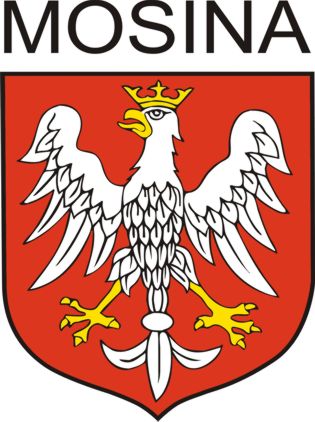 pl. 20 Października 1		62-050 Mosina
tel. +48 61 8109-500		fax +48 61 8109-558
www.mosina.pl 		boi@mosina.plGodziny urzędowaniaPoniedziałek: 9:00 – 17:00; Wtorek – Piątek: 7:00 – 15:00Mosina, dnia ……………………..r.Imię i Nazwiskoadres zamieszkania	 - 	     		kod pocztowy 	miejscowośćWNIOSEK O WYDANIE ZAŚWIADCZENIA Z: REJESTRU MIESZKAŃCÓW, REJESTRU DOWODÓW OSOBISTYCH*Burmistrz Gminy Mosinapl. 20 Października 162-050 MosinaProszę o wydanie: zaświadczenia o zameldowaniu*, zaświadczenia z Rejestru Dowodów Osobistych* dotyczących niżej wymienionej osoby/osób:…………………………………………………………………………………………………………………….(imię nazwisko, stopień pokrewieństwa)W zaświadczeniu proszę o wpisanie następujących danych:Imię i nazwiskoPESELImię ojcaData i miejsce urodzeniaSeria i numer dokumentu tożsamościAdres i data zameldowania stałego* / czasowego*Inne ……………………………………………………………………………………………………………….      ……………………………………………………………………………………………………………………….Zaświadczenie jest potrzebne w celu:* właściwe podkreślić  opłata skarbowa: 17 złKLAUZULA INFORMACYJNAAdministrator danych osobowych. Administratorem Państwa danych osobowych jest Gmina Mosina reprezentowana przez Burmistrza Gminy Mosina. Z Administratorem można się kontaktować w następujący sposób: listownie: Pl. 20 Października 1; 62-050 Mosinaprzez elektroniczną skrzynkę podawczą: /km1dkc653m/SkrytkaESPtelefonicznie: +48 618-109-500Inspektor ochrony danych. Możecie się Państwo kontaktować również z wyznaczonym Inspektorem Ochrony Danych pod adresem email: iod@mosina.pl Cele i podstawy przetwarzania. Państwa dane osobowe będą przetwarzane w celu realizacji zadań zgodnie z ustawą z dnia 24 września 2010 r. o ewidencji ludności oraz ustawą z dnia 14 czerwca 1960 r. Kodeks postępowania administracyjnego. Następnie Państwa dane będą przetwarzane w celu wypełnienia obowiązku archiwizacji dokumentów wynikającego z ustawy z dnia 14 lipca 1983 r. o narodowym zasobie archiwalnym i archiwach.Odbiorcy danych osobowych. Odbiorcami Państwa danych osobowych będą podmioty upoważnione na podstawie przepisów prawa oraz inne podmioty z którymi Administrator posiada stosowne zapisy o powierzeniu danych.Okres przechowywania danych. Państwa dane będą przechowywane przez czas realizacji zadań Administratora wskazanych w ustawie z dnia 14 czerwca 1960 r. Kodeks postępowania administracyjnego, a następnie - zgodnie z obowiązującą u Administratora Instrukcją kancelaryjną oraz przepisami o archiwizacji dokumentów.Prawa osób, których dane dotyczą. Zgodnie z przepisami prawa przysługuje Państwu: prawo dostępu do swoich danych oraz otrzymania ich kopii; prawo do sprostowania (poprawiania) swoich danych; prawo do usunięcia danych osobowych, w sytuacji, gdy przetwarzanie danych nie następuje w celu wywiązania się z obowiązku wynikającego z przepisu prawa lub w ramach sprawowania władzy publicznej; prawo do ograniczenia przetwarzania danych; prawo do wniesienia skargi do Prezesa UODO (na adres Prezesa Urzędu Ochrony Danych Osobowych, ul. Stawki 2, 00 - 193 Warszawa) Informacja o wymogu podania danych. Podanie przez Państwa danych osobowych jest obowiązkiem wynikającym z ustawy z dnia 24 września 2010 r. o ewidencji ludności oraz ustawy z dnia 14 czerwca 1960 r. Kodeks postępowania administracyjnego.											(podpis)       						Potwierdzam odbiór:										        (data i podpis)